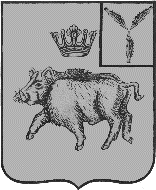 СОВЕТ БАЛТАЙСКОГО МУНИЦИПАЛЬНОГО ОБРАЗОВАНИЯБАЛТАЙСКОГО МУНИЦИПАЛЬНОГО РАЙОНАСАРАТОВСКОЙ ОБЛАСТИ                                                                                                                                                                                   Пятьдесят второе заседание Совета третьего созываРЕШЕНИЕот 21.02.2018 № 187    с.БалтайО внесении изменений в решение Совета Балтайского муниципального образованияот 06.12.2017 № 176 «О бюджете Балтайскогомуниципального образования Балтайскогомуниципального района Саратовской области на 2018 год»В соответствии с Бюджетным кодексом Российской Федерации, Положением о бюджетном процессе в Балтайском муниципальном образовании, руководствуясь статьей 21 Устава Балтайского муниципального образования, Совет Балтайского муниципального образования Балтайского муниципального района Саратовской области РЕШИЛ:1. Внести в решение Совета Балтайского муниципального образования от 06.12.2017 № 176 «О бюджете Балтайского муниципального образования Балтайского муниципального района Саратовской области на 2018 год» следующие изменения:. Абзац 2 пункта 1 изложить в следующей редакции:	«- общий объем доходов в сумме 6 523,1 тыс. руб.;».	1.2. Абзац 3 пункта 1 изложить в следующей редакции:	«- общий объем расходов в сумме 6 692,0 тыс. руб.;».	1.3. Абзац 4 пункта 1 изложить в следующей редакции:	«- дефицит в сумме 168,9 тыс. руб.;».	1.4. Пункт 12 изложить в следующей редакции:	«12. Установить предельный объем муниципального внутреннего долга Балтайского муниципального образования Балтайского муниципального района Саратовской области на 1 марта 2019 года в сумме 2 668,5 тыс. руб.».	1.5. Пункт 13 изложить в следующей редакции:«13. Установить верхний предел муниципального внутреннего долга Балтайского муниципального образования Балтайского муниципального района Саратовской области по состоянию на 1 января 2019 года в сумме 2 668,5 тыс. руб., в том числе верхний предел долга по муниципальным гарантиям в сумме 0,00 тыс. руб.».2. Приложение 1, 3, 4, 5 к решению изложить в новой редакции, согласно приложениям № 1 - 4.3. Настоящее решение вступает в силу со дня его опубликования на официальном сайте администрации Балтайского муниципального района.	4. Контроль за исполнением настоящего решения возложить на постоянную комиссию Совета Балтайского муниципального образования по бюджетно-финансовой политике и налогам.Глава Балтайскогомуниципального образования            	                               Т.В.Перепелова                                                                       Приложение № 1к решению Совета Балтайского муниципального образования Балтайского муниципального района Саратовской областиот 21.02.2018 № 187Распределение доходов в бюджет Балтайского муниципального образования Балтайского муниципального района Саратовской области на 2018 годруб.                                                                       Приложение № 4к решению Совета Балтайского муниципального образования Балтайского муниципального района Саратовской областиот 21.02.2018 № 187Источники внутреннего финансирования дефицита бюджета Балтайского муниципального образования Балтайского муниципального района Саратовской области на 2018 годКод бюджетной классификации РФНаименование доходовСумма1 00 00000 00 0000 000НАЛОГОВЫЕ И НЕННАЛОГОВЫЕ ДОХОДЫ5 738 500,0НАЛОГОВЫЕ ДОХОДЫ5 738 500,01 01 02000 01 0000 110Налог на доходы физических лиц1 559 200,01 05 03000 01 0000 110Единый сельскохозяйственный налог58 400,01 06 00000 00 0000 000НАЛОГИ НА ИМУЩЕСТВО4 120 900,01 06 01000 00 0000 110Налог на имущество физических лиц967 700,01 06 06000 00 0000 110Земельный налог3 153 200,0БЕЗВОЗМЕЗДНЫЕ ПОСТУПЛЕНИЯ784 600,02 02 15001 10 0003 151Дотации бюджетам сельских поселений на выравнивание бюджетной обеспеченности поселений за счет субвенции из областного бюджета247 100,02 02 15001 10 0004 151Дотации бюджетам сельских поселений на выравнивание бюджетной обеспеченности поселений из местного бюджета муниципального района370 800,02 02 35118 10 0000 151Субвенции бюджетам сельских поселений на осуществление первичного воинского учета на территориях, где отсутствуют военные комиссариаты166 700,0СОБСТВЕННЫЕ ДОХОДЫ6 356 400,0ВСЕГО ДОХОДОВ6 523 100,0Приложение № 3 к решению Совета Балтайского муниципального образования Балтайского муниципального района Саратовской области        от 21.02.2018 № 187Приложение № 3 к решению Совета Балтайского муниципального образования Балтайского муниципального района Саратовской области        от 21.02.2018 № 187Приложение № 3 к решению Совета Балтайского муниципального образования Балтайского муниципального района Саратовской области        от 21.02.2018 № 187Приложение № 3 к решению Совета Балтайского муниципального образования Балтайского муниципального района Саратовской области        от 21.02.2018 № 187Приложение № 3 к решению Совета Балтайского муниципального образования Балтайского муниципального района Саратовской области        от 21.02.2018 № 187Приложение № 3 к решению Совета Балтайского муниципального образования Балтайского муниципального района Саратовской области        от 21.02.2018 № 187Приложение № 3 к решению Совета Балтайского муниципального образования Балтайского муниципального района Саратовской области        от 21.02.2018 № 187Распределение ассигнованийРаспределение ассигнованийРаспределение ассигнованийРаспределение ассигнованийРаспределение ассигнованийРаспределение ассигнованийРаспределение ассигнованийпо разделам, подразделам, целевым статьям и видам расходовпо разделам, подразделам, целевым статьям и видам расходовпо разделам, подразделам, целевым статьям и видам расходовпо разделам, подразделам, целевым статьям и видам расходовпо разделам, подразделам, целевым статьям и видам расходовпо разделам, подразделам, целевым статьям и видам расходовпо разделам, подразделам, целевым статьям и видам расходов бюджета Балтайского муниципального образования Балтайского муниципального района Саратовской области на 2018 год бюджета Балтайского муниципального образования Балтайского муниципального района Саратовской области на 2018 год бюджета Балтайского муниципального образования Балтайского муниципального района Саратовской области на 2018 год бюджета Балтайского муниципального образования Балтайского муниципального района Саратовской области на 2018 год бюджета Балтайского муниципального образования Балтайского муниципального района Саратовской области на 2018 год бюджета Балтайского муниципального образования Балтайского муниципального района Саратовской области на 2018 год бюджета Балтайского муниципального образования Балтайского муниципального района Саратовской области на 2018 годНаименование статейразделподразделцелевая статьявид расходовСумма, руб.Национальная оборона02166 700,00Мобилизационная и вневойсковая подготовка0203166 700,00Осуществление переданных полномочий Российской Федерации02039000000000166 700,00Осуществление переданных полномочий Российской Федерации за счет субвенций из Федерального бюджета02039020000000166 700,00Осуществление первичного воинского учета на территориях, где отсутствуют военные комиссариаты02039020051180166 700,00Расходы на выплаты персоналу в целях обеспечения выполнения функций государственными (муниципальными) органами, казенными учреждениями, органами управления государственными внебюджетными фондами02039020051180100156 500,00Расходы на выплату персоналу государственных (муниципальных) органов02039020051180120156 500,00Закупка товаров, работ и услуг для государственных (муниципальных) нужд0203902005118020010 200,00Иные закупки товаров, работ и услуг для обеспечения государственных (муниципальных) нужд0503790003220024010 200,00Жилищно-коммунальное хозяйство053 423 063,31Благоустройство05033 423 063,31Муниципальные программы050379000000003 423 063,31Муниципальная программа «Комплексное благоустройство территории Балтайского муниципального образования Балтайского муниципального района Саратовской области на 2017-2019 годы"050379000322003 423 063,31Закупка товаров, работ и услуг для государственных (муниципальных) нужд050379000322002003 156 000,00Закупка товаров, работ и услуг для государственных (муниципальных) нужд050379000322002403 156 000,00Межбюджетные трансферты общего характера бюджетам субъектов Российской Федерации143 102 200,00Прочие межбюджетные трансферты общего характера14033 102 200,00Межбюджетные трансферты140386000000003 102 200,00Иные межбюджетные трансферты бюджетам муниципальных районов из бюджета поселений и межбюджетные трансферты бюджетам поселений из бюджетов муниципальных районов (для решения вопросов местного значения)140386300003003 102 200,00Межбюджетные трансферты140386300003005003 102 200,00Иные межбюджетные трансферты140386300003005403 102 200,00ВСЕГО6 691 963,31Код бюджетной классификацииНаименованиеСумма ( руб.)071 01030100100000710Получение кредитов от других бюджетов бюджетной системы Российской Федерации бюджетами сельских поселений в валюте Российской Федерации__071 01030100100000810Погашение бюджетами сельских поселений кредитов от других бюджетов бюджетной системы Российской Федерации в валюте Российской Федерации__071 01050201100000510Увеличение прочих остатков денежных средств бюджетов сельских поселений__071 01050201100000610Уменьшение прочих остатков денежных средств бюджетов сельских поселений__071 01050000000000000Изменение остатков средств на счетах по учету средств бюджетов сельских поселений168 863,3190000000000000Дефицит бюджета168 863,31